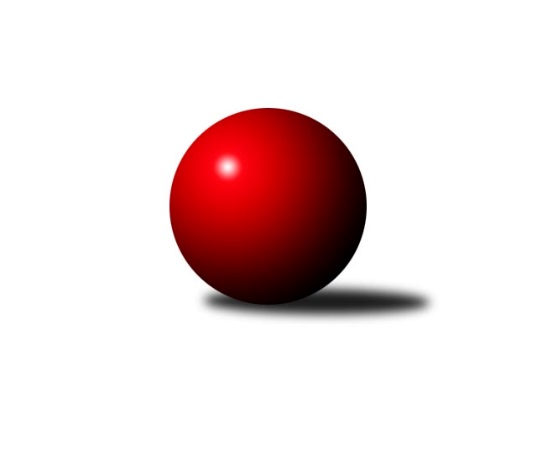 Č.14Ročník 2022/2023	12.2.2023Nejlepšího výkonu v tomto kole: 2822 dosáhlo družstvo TJ Sokol Mistřín CJihomoravský KP1 jih 2022/2023Výsledky 14. kolaSouhrnný přehled výsledků:SK Podlužan Prušánky B	- TJ Sokol Mistřín C	1:7	2769:2822	5.0:7.0	10.2.TJ Lokomotiva Valtice B	- TJ Sokol Vracov B	6:2	2512:2418	7.0:5.0	10.2.KK Vyškov D	- TJ Jiskra Kyjov	3:5	2502:2570	5.0:7.0	11.2.TJ Sokol Šanov C	- KK Sokol Litenčice	7:1	2700:2509	10.0:2.0	11.2.TJ Sokol Vážany	- SK Podlužan Prušánky C	6:2	2633:2544	9.0:3.0	12.2.SKK Dubňany B	- KK Jiskra Čejkovice	3:5	2626:2646	7.0:5.0	12.2.Tabulka družstev:	1.	SK Podlužan Prušánky B	13	10	1	2	66.5 : 37.5 	92.5 : 63.5 	 2640	21	2.	TJ Sokol Mistřín C	14	9	2	3	69.5 : 42.5 	93.5 : 74.5 	 2629	20	3.	SK Podlužan Prušánky C	14	10	0	4	69.5 : 42.5 	87.0 : 81.0 	 2632	20	4.	TJ Sokol Vážany	14	9	1	4	69.5 : 42.5 	99.5 : 68.5 	 2604	19	5.	KK Jiskra Čejkovice	14	8	0	6	59.0 : 53.0 	85.0 : 83.0 	 2586	16	6.	TJ Jiskra Kyjov	14	8	0	6	58.0 : 54.0 	90.0 : 78.0 	 2549	16	7.	TJ Lokomotiva Valtice B	14	6	1	7	55.0 : 57.0 	88.5 : 79.5 	 2519	13	8.	TJ Sokol Vracov B	13	6	0	7	52.5 : 51.5 	75.5 : 80.5 	 2551	12	9.	SKK Dubňany B	14	5	1	8	52.0 : 60.0 	81.0 : 87.0 	 2507	11	10.	TJ Sokol Šanov C	14	5	0	9	44.5 : 67.5 	74.5 : 93.5 	 2532	10	11.	KK Sokol Litenčice	14	3	0	11	40.5 : 71.5 	69.0 : 99.0 	 2480	6	12.	KK Vyškov D	14	1	0	13	27.5 : 84.5 	60.0 : 108.0 	 2480	2	 TJ Sokol Vážany	2633	6:2	2544	SK Podlužan Prušánky C	Radim Kroupa	 	 207 	 244 		451 	 1:1 	 464 	 	239 	 225		Michal Pálka	Radek Loubal	 	 216 	 188 		404 	 1:1 	 394 	 	194 	 200		Michal Šimek	Dušan Zahradník	 	 183 	 226 		409 	 1:1 	 416 	 	204 	 212		Pavel Flamík	Jozef Kamenišťák	 	 220 	 219 		439 	 2:0 	 385 	 	195 	 190		Alena Kristová	Petr Sedláček	 	 232 	 229 		461 	 2:0 	 439 	 	222 	 217		Jiří Novotný	Josef Kamenišťák	 	 241 	 228 		469 	 2:0 	 446 	 	239 	 207		Stanislav Zálešákrozhodčí: Jiří KramolišNejlepší výkon utkání: 469 - Josef Kamenišťák15. kolo17.2.2023	pá	18:00	SK Podlužan Prušánky B - TJ Sokol Vážany	